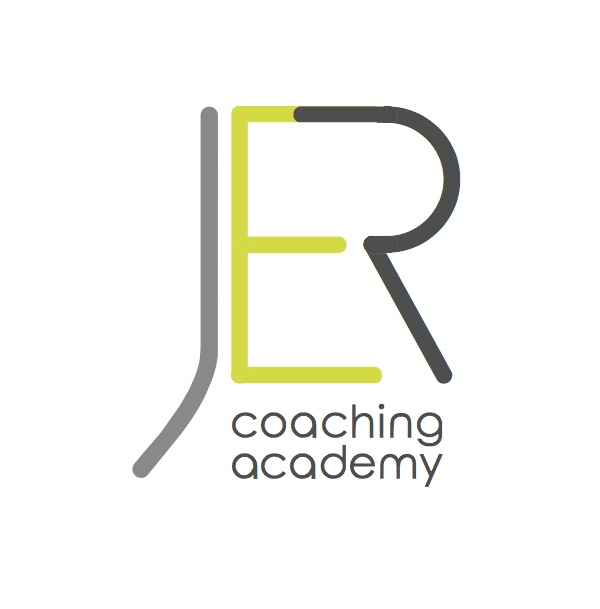 Mon 22nd & Tues 23rd OCTOBER 2018At Preston Hockey Club, South Meadow Lane, Preston, PR1 8HXGirls and Boys, aged from 6-15 yearsSTART TIME: 10.00 am FINISH TIME: 15.00 pm (Astroturf)COST & BOOKINGS £25 for 1 day | £45 for 2 daysPayment MUST accompany this application form. Booking cannot be confirmed until payment has been made. To pay via BACS please contact Josephine Rice on 07734 775346. Please make the cheque payable to ‘Josephine Rice’ and return with this form to: Josephine Rice, 344 Brindle Road, Bamber Bridge, Preston, PR5 6YNWHY CHOOSE JER HOCKEY CAMPS?Our camps are tailored to the players attending. You provide your playing information on registration and we make sure that, whatever your level, the challenge is appropriate. The camps are a great opportunity for children to develop core skills, play small-sided games and make new friends. Goalkeepers welcome.  WHY SHOULD YOU TRUST US WITH YOUNG PLAYERS?At JER we are extremely serious about the welfare of all players. Our coaches currently work within schools coaching youth hockey, alongside coaching club hockey. They have the required Safeguarding, DBS and appropriate first aid training.  WHAT EQUIPMENT DO WE NEED TO BRING?Please wear appropriate sports clothing including astro-turf trainers, shin pads and gum shield. Strictly no studs or blades. The camps will be held on the outdoor astroturf. A hat, sun cream and waterproof clothing will all be very useful. Please bring a healthy packed lunch, snacks and drinks bottle. Children need to bring enough food and drink to last them through the day.  ARE ALL CAMP DAYS THE SAME?No! Everyday has different coaching themes we work on with the players. Across the days camp players should experience some/all of: skills and drills, assault courses, use of the ball machine, matches. We often organise peer led exercises building confidence and leadership skills. WHO DO WE CONTACT?Any queries please contact Josephine Rice, jercoachingacademy@gmail.com, phone 07734 775346 or Rebecca Worthington 07534 063550 or visit www.jercoachingacademy.comFOLLOW US across all social media platforms:https://www.facebook.com/jercoaching/https://twitter.com/jercoachinghttps://www.instagram.com/jercoachingChilds Name:	Address:Tel (home):Tel (mobile)Emergency contact name and mobile number:Email:School: Age:					Date of Birth: Club : Any medical condition, allergies, disability or special needs?Experience:Beginner ☐ Played Before ☐ Regular Participant ☐Please tick the box for dates attendingPlease tick the box for dates attendingMONDAY 22nd OCTOBERTUESDAY 23rd OCTOBERBACS/cheque for £ I acknowledge that:-Josephine Rice, the coaches and helpers will do everything reasonable to ensure a safe environment but cannot be held responsible for any accident or injury. It is my responsibility to ensure my child wears the appropriate safety equipment. It is my responsibility to ensure that my child is delivered to Preston Hockey Club and collected on time. I understand it is my responsibility to inform Josephine Rice of any illness or allergy my child may have. In the event of injury or illness, all reasonable steps will be taken to contact me and to deal with the injury/illness appropriately. I agree that photographs and film of my child may be taken and used for club publicity purposes. I agree to pay the fee and attach a cheque payable/on-line BACS to Josephine Rice and that the Camp fee cannot be refunded if I withdraw my child within seven days of the camp.Signed: